Instruction to Authors of Partuat: Journal of Living Traditions and IPEd First Author1, Second Author2,*1Faculty of Graduate Studies Teacher Education Research and Indigenous Peoples Education, Philippine Normal University North Luzon, 3306, Isabela, Philippines2Faculty of Teacher Development, Philippine Normal University North Luzon, 3306, Isabela, Philippines*Corresponding Author: SecondAuthor@pnu.edu.phAbstract. The abstract is a synopsis of the complete document, written in one paragraph, which should include these elements: Purpose, methods, results, conclusion and recommendations. Abstract Writing Style: 1) Use specific words, phrases, concepts, and keywords from your paper. 2) Use precise, clear, descriptive language. 3) The abstract should be written with correct English‐language grammar and spelling. 4) Write from an objective, rather than evaluative, point of view. Define unique terms and acronyms the first time used. 6) Write one paragraph, from 100 to 150 words in length and be written with 10 font size. Use complete sentences and use verb in active voice. 7) The first line must not be indented from the rest of the text. 8) One double space, 10-point Arial, separates the abstract, the affiliation, and the first section of the article.Keywords: Immediately after the abstract, provide a maximum of 5 keywords be written with 10 font size in alphabetical order.IntroductionThis section includes the background of the study and the purposes of the research. The background of the study encompasses the conceptual/theoretical ground, related research, the practical applications and the nature, rationale of the study, and purpose(s) of the research. Cited literature must be within a decade range.MethodsMethod section describes the participants (e.g., demographics, selection criteria, and group assignment), the materials (e.g., task[s], equipment, instruments, including a discussion of their validity and reliability, if appropriate), and the procedures employed in the study such as treatment(s) and data analysis. Evidences of ethical and/or legal procedures are observed.Results and DiscussionResults should be clear and concise. Discussion should explore the significance of the results of the work in IPEd, not repeat them. A combined Results and Discussion section is often appropriate. Avoid extensive citations and discussion of published literature.Table 1. Manuscript templateFigure 1. Manuscript template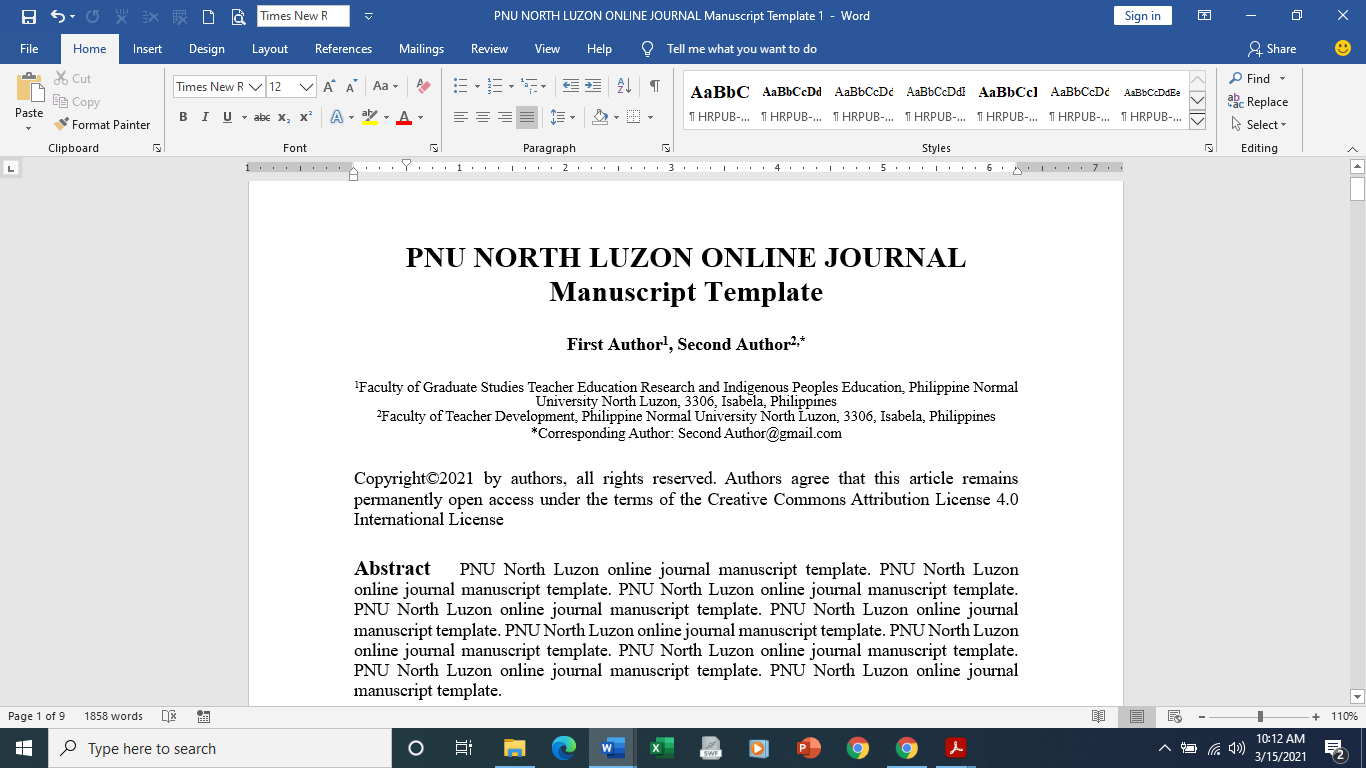 Conclusions and RecommendationsThe first paragraph of this section presents the main objective of the study. The second paragraph discusses the summary of finding.The third paragraph and succeeding paragraph presents the authors inferences based on the findings of the study, implications to theoretical grounds of the study, and insights from the study. The last paragraph focuses on the future direction of the study and the study limitations and how these limitations may be addressed in the study replication. (Authors may deviate from the aforecited key elements as subsections when doing/ writing a qualitative research. But, in principle, the four elements are still in this article.)Acknowledgements (when appropriate)Collate acknowledgements in a separate section at the end of the article before the references and do not include them on the title page, as a footnote to the title or otherwise. List here those individuals who provided help during the research (e.g., providing language help, writing assistance or proof reading the article, etc.) and the research sponsors.References(Citation and Referencing: Follow APA 7th Ed.)Ahmed, S. (2012). On being included: Racism and diversity in institutional life. Duke University Press.Bae, P. (Executive Producer). (2017-present). The big loop [Audio podcast]. QRX. https://www.thebiglooppodcast.com/Baniya, S., & Weech, S. (2019). Data and experience design: Negotiating community-oriented digital research with service-learning. Purdue Journal of Service-Learning and International Engagement, 6(1), 11–16. https://doi.org/10.5703/1288284316979Bureau of International Organization Affairs. (2018). U.S. contributions to international organizations, 2017 [Annual report]. U.S. Department of State. https://www.state.gov/u-s-contributions-to-international-organizations/Merriam-Webster. (2008). Braggadocio. In Merriam-Webster’s Advanced Learner’s English Dictionary. Merriam-Webster.Merriam-Webster's collegiate dictionary (11th ed.). (2003). Merriam-Webster.Nguyen, T., Carnevale, J. J., Scholer, A. A., Miele, D. B., & Fujita, K. (2019). Metamotivational knowledge of the role of high-level and low-level construal in goal-relevant task performance. Journal of Personality and Social Psychology, 117(5), 879-899. http://dx.doi.org/10.1037/pspa0000166Pegion, K., Kirtman, B. P., Becker, E., Collins, D. C., LaJoie, E., Burgman, R., Bell, R., DelSole, R., Min, D., Zhu, Y., Li, W., Sinsky, E., Guan, H., Gottschalck, J., Metzger, E. J., Barton, N. P., Achuthavarier, D., Marshak, J., Koster, R., . . .  Kim, H. (2019). The subseasonal experiment (SubX): A multimodel subseasonal prediction experiment. Bulletin of the American Meteorological Society, 100(10), 2043-2061. https://doi.org/10.1175/BAMS-D-18-0270.1Soto, C. J., & John, O. P. (2017). The next big five inventory (BFI-2): Developing and assessing a hierarchical model with 15 facets to enhance bandwidth, fidelity, and predictive power. Journal of Personality and Social Psychology, 113(1), 117-143. http://dx.doi.org/10.1037/pspp0000096Tasty. (2018, March 7). 7 recipes you can make in 5 minutes [Video]. Youtube. https://www.youtube.com/watch?v=9_5wHw6l11oManuscript TemplateManuscript TemplateManuscript Template